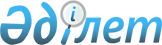 О городском бюджете на 2016-2018 годыРешение Таразского городского маслихата Жамбылской области от 23 декабря 2015 года № 48-3. Зарегистрировано Департаментом юстиции Жамбылской области 29 декабря 2015 года № 2879       Примечание РЦПИ. 

       В тексте документа сохранена пунктуация и орфография оригинала.

      В соответствии со статьей 9 Бюджетного кодекса Республики Казахстан от 4 декабря 2008 года и статьей 6 Закона Республики Казахстан от 23 января 2001 года "О местном государственном управлении и самоуправлении в Республике Казахстан" Таразский городской маслихат РЕШИЛ: 

      1. Утвердить городской бюджет на 2016-2018 годы согласно приложениям 1, 2 и 3 соответственно, в том числе на 2016 год в следующих объемах:

      1) доходы – 33 554 037 тысяч тенге, в том числе по:

       налоговым поступлениям – 7 095 843 тысяч тенге; 

       неналоговым поступлениям – 109 992 тысяч тенге; 

       поступлениям от продажи основного капитала – 400 297 тысяч тенге;

       поступлениям трансфертов – 25 947 905 тысяч тенге;

      2) затраты – 36 518 479 тысяч тенге;

      3) чистое бюджетное кредитование - 3 600 835 тенге:

       бюджетные кредиты – 3 600 835 тенге;

       погашение бюджетных кредитов - 0 тенге;

      4) сальдо по операциям с финансовыми активами – 174 714 тенге:

       приобретение финансовых активов – 174 714 тенге;

       поступления от продажи финансовых активов государства - 0 тенге;

      5) дефицит (профицит) бюджета – - 6 739 991 тенге; 

      6) финансирование дефицита (использование профицита) бюджета – 6 739 991 тысяч тенге:

       поступление займов – 7 279 307 тысяч тенге; 

       погашение займов – 602 989 тысяч тенге;

       используемые остатки бюджетных средств – 84 594 тенге.

      Сноска. Пункт 1 с изменениями, внесенными решениями Таразского городского маслихата Жамбылской области от 11.03.2016 № 52-6; 13.05.2016 № 3-3; 20.07.2016 № 6-3; 28.09.2016 № 9-4; 28.10.2016 № 10-4; 28.11.2016 № 11-3 (вводится в действие с 01.01.2016).

       2. Утвердить резерв акимата города на 2016 год в 133 830 тысяч тенге.

      Сноска. Пункт 2 с изменениями, внесенными решениями Таразского городского маслихата Жамбылской области от 13.05.2016 № 3-3; 20.07.2016 № 6-3; 28.11.2016 № 11-3 (вводится в действие с 01.01.2016).

       3. Утвердить перечень бюджетных программ, не подлежащих секвестру в процессе исполнения городского бюджета на 2016 год согласно приложению 4.

       4. Утвердить объем поступлений в бюджет города Тараза от продажи земельных участков сельскохозяйственного назначения согласно приложению 5.

       5. Контроль за исполнением и публикацию на интернет-ресурсе данного решения возложить на постоянную комиссию городского маслихата по бюджету и социально-экономическому развитию города.

       6. Настоящее решение вступает в силу с момента государственной регистрации в органах юстиции и вводится в действие с 1 января 2016 года. 

 Бюджет города Тараза на 2016 год      Сноска. Приложение 1 – в редакции решения Таразского городского маслихата Жамбылской области от 28.11.2016 № 11-3 (вводится в действие с 01.01.2016).

 Бюджет города Тараза на 2017 год Бюджет города Тараза на 2018 год Перечень бюджетных программ, не подлежащих секвестру в процессе исполнения городского бюджета на 2016 год Объем поступлений в бюджет города Тараза от продажи земельных участков сельскохозяйственного назначения
					© 2012. РГП на ПХВ «Институт законодательства и правовой информации Республики Казахстан» Министерства юстиции Республики Казахстан
				
      Председатель сессии

Секретарь Таразского

      Таразского городского маслихата

городского маслихата

      К. Болысбаев

Б. Нарбаев
Приложение 1
к решению Таразского
городского маслихата №48-3 от
23 декабря 2015 года Категория

Категория

Категория

Категория

Сумма, тысяч тенге

Класс

Класс

Класс

Сумма, тысяч тенге

Подкласс

Подкласс

Наименование

1

2

3

1. ДОХОДЫ

33 554 037

1

НАЛОГОВЫЕ ПОСТУПЛЕНИЯ

7 095 843

01

Подоходный налог

2 394 107

2

Индивидуальный подоходный налог

2 394 107

03

Социальный налог

1 819 796

1

Социальный налог

1 819 796

04

Hалоги на собственность

1 990 986

1

Hалоги на имущество

1 179 498

3

Земельный налог

238 500

4

Hалог на транспортные средства

572 735

5

Единый земельный налог

253

05

Внутренние налоги на товары, работы и услуги

550 441

2

Акцизы

50 300

3

Поступления за использование природных и других ресурсов

111 800

4

Сборы за ведение предпринимательской и профессиональной деятельности

378 841

5

Налог на игорный бизнес

9 500

07

Прочие налоги

40

1

Прочие налоги

40

08

Обязательные платежи, взимаемые за совершение юридически значимых действий и (или) выдачу документов уполномоченными на то государственными органами или должностными лицами

340 473

1

Государственная пошлина

340 473

2

НЕНАЛОГОВЫЕ ПОСТУПЛЕНИЯ

109 992

01

Доходы от государственной собственности

50 290

1

Поступления части чистого дохода государственных предприятий

157

5

Доходы от аренды имущества, находящегося в государственной собственности

49 642

9

Прочие доходы от государственной собственности

491

02

Поступления от реализации товаров (работ, услуг) государственными учреждениями, финансируемыми из государственного бюджета

509

1

Поступления от реализации товаров (работ, услуг) государственными учреждениями, финансируемыми из государственного бюджета

509

04

Штрафы, пени, санкции, взыскания, налагаемые государственными учреждениями, финансируемыми из государственного бюджета, а также содержащимися и финансируемыми из бюджета (сметы расходов) Национального Банка Республики Казахстан

8 925

1

Штрафы, пени, санкции, взыскания, налагаемые государственными учреждениями, финансируемыми из государственного бюджета, а также содержащимися и финансируемыми из бюджета (сметы расходов) Национального Банка Республики Казахстан, за исключением поступлений от организаций нефтяного сектора

8 925

06

Прочие неналоговые поступления

50 268

1

Прочие неналоговые поступления

50 268

3

ПОСТУПЛЕНИЯ ОТ ПРОДАЖИ ОСНОВНОГО КАПИТАЛА

400 297

01

Продажа государственного имущества, закрепленного за государственными учреждениями

102 887

1

Продажа государственного имущества, закрепленного за государственными учреждениями

102 887

03

Продажа земли и нематериальных активов

297 410

1

Продажа земли

238 910

2

Продажа нематериальных активов

58 500

4

ПОСТУПЛЕНИЯ ТРАНСФЕРТОВ

25 947 905

02

Трансферты из вышестоящих органов государственного управления

25 947 905

2

Трансферты из областного бюджета

25 947 905

Функциональная группа

Функциональная группа

Функциональная группа

Функциональная группа

Сумма, тысяч тенге

Администратор бюджетных программ

Администратор бюджетных программ

Администратор бюджетных программ

Сумма, тысяч тенге

Программа

Программа

Наименование

1

2

3

2. ЗАТРАТЫ

36 518 479

01

Государственные услуги общего характера

493 489

112

Аппарат маслихата района (города областного значения)

30 972

001

Услуги по обеспечению деятельности маслихата района (города областного значения)

29 128

003

Капитальные расходы государственного органа

1 844

122

Аппарат акима района (города областного значения)

242 885

001

Услуги по обеспечению деятельности акима района (города областного значения)

224 856

003

Капитальные расходы государственного органа

18 029

452

Отдел финансов района (города областного значения)

76 515

001

Услуги по реализации государственной политики в области исполнения бюджета и управления коммунальной собственностью района (города областного значения)

34 523

003

Проведение оценки имущества в целях налогообложения

11 009

010

Приватизация, управление коммунальным имуществом, постприватизационная деятельность и регулирование споров, связанных с этим

669

018

Капитальные расходы государственного органа

314

028

Приобретение имущества в коммунальную собственность

30 000

453

Отдел экономики и бюджетного планирования района (города областного значения)

37 485

001

Услуги по реализации государственной политики в области формирования и развития экономической политики, системы государственного планирования

37 170

004

Капитальные расходы государственного органа

315

458

Отдел жилищно-коммунального хозяйства, пассажирского транспорта и автомобильных дорог района (города областного значения)

80 939

001

Услуги по реализации государственной политики на местном уровне в области жилищно-коммунального хозяйства, пассажирского транспорта и автомобильных дорог

80 939

494

Отдел предпринимательства и промышленности района (города областного значения)

24 693

001

Услуги по реализации государственной политики на местном уровне в области развития предпринимательства и промышленности

24 486

003

Капитальные расходы государственного органа

207

02

Оборона

12 796

122

Аппарат акима района (города областного значения)

12 796

005

Мероприятия в рамках исполнения всеобщей воинской обязанности

2 796

006

Предупреждение и ликвидация чрезвычайных ситуаций масштаба района (города областного значения)

10 000

03

Общественный порядок, безопасность, правовая, судебная, уголовно-исполнительная деятельность

253 411

458

Отдел жилищно-коммунального хозяйства, пассажирского транспорта и автомобильных дорог района (города областного значения)

253 411

021

Обеспечение безопасности дорожного движения в населенных пунктах

253 411

04

Образование

20 315 946

464

Отдел образования района (города областного значения)

4 359 750

009

Обеспечение деятельности организаций дошкольного воспитания и обучения

2 376 925

040

Реализация государственного образовательного заказа в дошкольных организациях образования

1 982 825

467

Отдел строительства района (города областного значения)

378 498

037

Строительство и реконструкция объектов дошкольного воспитания и обучения

378 498

464

Отдел образования района (города областного значения)

12 210 440

003

Общеобразовательное обучение

11 737 091

006

Дополнительное образование для детей

453 897

050

Содержание вновь вводимых объектов образования

19 452

465

Отдел физической культуры и спорта района (города областного значения)

33 323

017

Дополнительное образование для детей и юношества по спорту

33 323

467

Отдел строительства района (города областного значения)

2 019 542

024

Строительство и реконструкция объектов начального, основного среднего и общего среднего образования

2 019 542

464

Отдел образования района (города областного значения)

1 314 393

001

Услуги по реализации государственной политики на местном уровне в области образования

54 955

005

Приобретение и доставка учебников, учебно-методических комплексов для государственных учреждений образования района (города областного значения)

305 462

012

Капитальные расходы государственного органа

3 122

015

Ежемесячная выплата денежных средств опекунам (попечителям) на содержание ребенка-сироты (детей-сирот), и ребенка (детей), оставшегося без попечения родителей

95 543

022

Выплата единовременных денежных средств казахстанским гражданам, усыновившим (удочерившим) ребенка (детей)-сироту и ребенка (детей), оставшегося без попечения родителей

2 229

029

Обследование психического здоровья детей и подростков и оказание психолого-медико-педагогической консультативной помощи населению

45 872

067

Капитальные расходы подведомственных государственных учреждений и организаций

807 210

06

Социальная помощь и социальное обеспечение

1 532 684

451

Отдел занятости и социальных программ района (города областного значения)

219 452

005

Государственная адресная социальная помощь

15 880

016

Государственные пособия на детей до 18 лет

176 500

025

Внедрение обусловленной денежной помощи по проекту Өрлеу

27 072

464

Отдел образования района (города областного значения)

59 434

030

Содержание ребенка (детей), переданного патронатным воспитателям

59 434

451

Отдел занятости и социальных программ района (города областного значения)

1 159 740

002

Программа занятости

294 507

006

Оказание жилищной помощи

177 400

007

Социальная помощь отдельным категориям нуждающихся граждан по решениям местных представительных органов

121 147

010

Материальное обеспечение детей-инвалидов, воспитывающихся и обучающихся на дому

17 200

013

Социальная адаптация лиц, не имеющих определенного местожительства

103 761

014

Оказание социальной помощи нуждающимся гражданам на дому

135 103

017

Обеспечение нуждающихся инвалидов обязательными гигиеническими средствами и предоставление услуг специалистами жестового языка, индивидуальными помощниками в соответствии с индивидуальной программой реабилитации инвалида

307 401

023

Обеспечение деятельности центров занятости населения

3 221

451

Отдел занятости и социальных программ района (города областного значения)

81 756

001

Услуги по реализации государственной политики на местном уровне в области обеспечения занятости и реализации социальных программ для населения

78 849

011

Оплата услуг по зачислению, выплате и доставке пособий и других социальных выплат

1 160

021

Капитальные расходы государственного органа

1 747

458

Отдел жилищно-коммунального хозяйства, пассажирского транспорта и автомобильных дорог района (города областного значения)

12 302

050

Реализация Плана мероприятий по обеспечению прав и улучшению качества жизни инвалидов в Республике Казахстан на 2012 – 2018 годы

12 302

07

Жилищно-коммунальное хозяйство

10 026 485

458

Отдел жилищно-коммунального хозяйства, пассажирского транспорта и автомобильных дорог района (города областного значения)

135 325

002

Изъятие, в том числе путем выкупа земельных участков для государственных надобностей и связанное с этим отчуждение недвижимого имущества

115 200

003

Организация сохранения государственного жилищного фонда

7 000

049

Проведение энергетического аудита многоквартирных жилых домов

13 125

463

Отдел земельных отношений района (города областного значения)

72 837

016

Изъятие земельных участков для государственных нужд

72 837

464

Отдел образования района (города областного значения)

330 732

026

Ремонт объектов в рамках развития городов и сельских населенных пунктов по Дорожной карте занятости 2020

330 732

467

Отдел строительства района (города областного значения)

7 481 480

003

Проектирование и (или) строительство, реконструкция жилья коммунального жилищного фонда

4 041 679

004

Проектирование, развитие и (или) обустройство инженерно-коммуникационной инфраструктуры

3 439 801

479

Отдел жилищной инспекции района (города областного значения)

21 422

001

Услуги по реализации государственной политики на местном уровне в области жилищного фонда

21 255

005

Капитальные расходы государственного органа

167

458

Отдел жилищно-коммунального хозяйства, пассажирского транспорта и автомобильных дорог района (города областного значения)

319 378

012

Функционирование системы водоснабжения и водоотведения

260 198

028

Развитие коммунального хозяйства

59 180

467

Отдел строительства района (города областного значения)

112 943

006

Развитие системы водоснабжения и водоотведения

13 127

007

Развитие благоустройства городов и населенных пунктов

99 816

458

Отдел жилищно-коммунального хозяйства, пассажирского транспорта и автомобильных дорог района (города областного значения)

1 552 368

015

Освещение улиц в населенных пунктах

722 906

016

Обеспечение санитарии населенных пунктов

348 115

017

Содержание мест захоронений и захоронение безродных

1 900

018

Благоустройство и озеленение населенных пунктов

479 447

08

Культура, спорт, туризм и информационное пространство

540 584

455

Отдел культуры и развития языков района (города областного значения)

159 405

003

Поддержка культурно-досуговой работы

159 405

465

Отдел физической культуры и спорта района (города областного значения)

26 628

001

Услуги по реализации государственной политики на местном уровне в сфере физической культуры и спорта

15 925

004

Капитальные расходы государственного органа

1 515

005

Развитие массового спорта и национальных видов спорта

1 977

006

Проведение спортивных соревнований на районном (города областного значения) уровне

3 531

007

Подготовка и участие членов сборных команд района (города областного значения) по различным видам спорта на областных спортивных соревнованиях

3 680

455

Отдел культуры и развития языков района (города областного значения)

116 182

006

Функционирование районных (городских) библиотек

116 182

456

Отдел внутренней политики района (города областного значения)

35 080

002

Услуги по проведению государственной информационной политики

35 080

455

Отдел культуры и развития языков района (города областного значения)

43 290

001

Услуги по реализации государственной политики на местном уровне в области развития языков и культуры

22 893

032

Капитальные расходы подведомственных государственных учреждений и организаций

20 397

456

Отдел внутренней политики района (города областного значения)

159 999

001

Услуги по реализации государственной политики на местном уровне в области информации, укрепления государственности и формирования социального оптимизма граждан

106 558

003

Реализация мероприятий в сфере молодежной политики

52 036

006

Капитальные расходы государственного органа

1 366

032

Капитальные расходы подведомственных государственных учреждений и организаций

39

10

Сельское, водное, лесное, рыбное хозяйство, особо охраняемые природные территории, охрана окружающей среды и животного мира, земельные отношения

200 455

462

Отдел сельского хозяйства района (города областного значения)

28 068

001

Услуги по реализации государственной политики на местном уровне в сфере сельского хозяйства

23 669

006

Капитальные расходы государственного органа

4 399

473

Отдел ветеринарии района (города областного значения)

96 723

001

Услуги по реализации государственной политики на местном уровне в сфере ветеринарии

77 103

003

Капитальные расходы государственного органа

635

005

Обеспечение функционирования скотомогильников (биотермических ям)

4 676

006

Организация санитарного убоя больных животных

327

007

Организация отлова и уничтожения бродячих собак и кошек

13 557

008

Возмещение владельцам стоимости изымаемых и уничтожаемых больных животных, продуктов и сырья животного происхождения

425

463

Отдел земельных отношений района (города областного значения)

65 064

001

Услуги по реализации государственной политики в области регулирования земельных отношений на территории района (города областного значения)

54 456

006

Землеустройство, проводимое при установлении границ районов, городов областного значения, районного значения, сельских округов, поселков, сел

9 989

007

Капитальные расходы государственного органа

619

473

Отдел ветеринарии района (города областного значения)

10 600

011

Проведение противоэпизоотических мероприятий

10 600

11

Промышленность, архитектурная, градостроительная и строительная деятельность

122 925

467

Отдел строительства района (города областного значения)

47 456

001

Услуги по реализации государственной политики на местном уровне в области строительства

47 246

017

Капитальные расходы государственного органа

210

468

Отдел архитектуры и градостроительства района (города областного значения)

75 469

001

Услуги по реализации государственной политики в области архитектуры и градостроительства на местном уровне

73 873

004

Капитальные расходы государственного органа

1 596

12

Транспорт и коммуникации

2 866 962

458

Отдел жилищно-коммунального хозяйства, пассажирского транспорта и автомобильных дорог района (города областного значения)

2 866 962

022

Развитие транспортной инфраструктуры

901 731

023

Обеспечение функционирования автомобильных дорог

178 361

045

Капитальный и средний ремонт автомобильных дорог районного значения и улиц населенных пунктов

1 786 870

13

Прочие

133 830

452

Отдел финансов района (города областного значения)

133 830

012

Резерв местного исполнительного органа района (города областного значения)

133 830

14

Обслуживание долга

760

452

Отдел финансов района (города областного значения)

760

013

Обслуживание долга местных исполнительных органов по выплате вознаграждений и иных платежей по займам из областного бюджета

760

15

Трансферты

18 152

452

Отдел финансов района (города областного значения)

18 152

006

Возврат неиспользованных (недоиспользованных) целевых трансфертов

2 106

007

Бюджетные изъятия

7 460

054

Возврат сумм неиспользованных (недоиспользованных) целевых трансфертов, выделенных из республиканского бюджета за счет целевого трансферта из Национального фонда Республики Казахстан

8 586

3. Чистое бюджетное кредитование

3 600 835

Бюджетные кредиты

3 600 835

7

Жилищно-коммунальное хозяйство

3 600 835

458

Отдел жилищно-коммунального хозяйства, пассажирского транспорта и автомобильных дорог района (города областного значения)

3 600 835

053

Кредитование на реконструкцию и строительство систем тепло-, водоснабжения и водоотведения

3 600 835

Погашение бюджетных кредитов

0

4. Сальдо по операциям с финансовыми активами

174 714

Приобретение финансовых активов

174 714

13

Прочие

174 714

458

Отдел жилищно-коммунального хозяйства, пассажирского транспорта и автомобильных дорог района (города областного значения)

174 714

060

Формирование или увеличение уставного капитала юридических лиц

174 714

Поступления от продажи финансовых активов государства

0

5. Дефицит (профицит) бюджета

-6 739 991

6. Финансирование дефицита (использование профицита) бюджета

6 739 991

Категория

Категория

Категория

Категория

Сумма, тысяч тенге

Класс

Класс

Класс

Сумма, тысяч тенге

Подкласс

Подкласс

Наименование

1

1

1

2

3

7

Поступления займов

7 258 386

1

Внутренние государственные займы

7 258 386

2

Договоры займа

7 258 386

8

Используемые остатки бюджетных средств

84 594

Функциональная группа

Функциональная группа

Функциональная группа

Функциональная группа

Сумма, тысяч тенге

Администратор бюджетных программ

Администратор бюджетных программ

Администратор бюджетных программ

Сумма, тысяч тенге

Программа

Программа

Наименование

1

2

3

16

Погашение займов

602 989

452

Отдел финансов района (города областного значения)

602 989

008

Погашение долга местного исполнительного органа перед вышестоящим бюджетом

600 000

021

Возврат неиспользованных бюджетных кредитов, выданных из местного бюджета

2 989

Приложение 2 к решению
Таразского городского
маслихата №48-3 от 23 декабря
2015 годаКатегория

Категория

Категория

Категория

Сумма, тысяч тенге

Класс

Класс

Класс

Сумма, тысяч тенге

Подкласс

Подкласс

Сумма, тысяч тенге

Наименование

1

2

3

1. ДОХОДЫ

28 971 795

1

НАЛОГОВЫЕ ПОСТУПЛЕНИЯ

6 913 927

01

Подоходный налог

2 297 650

2

Индивидуальный подоходный налог

2 297 650

03

Социальный налог

1 822 971

1

Социальный налог

1 822 971

04

Hалоги на собственность

1 894 074

1

Hалоги на имущество

1 071 000

3

Земельный налог

234 600

4

Hалог на транспортные средства

588 216

5

Единый земельный налог

258

05

Внутренние налоги на товары, работы и услуги

592 722

2

Акцизы

72 726

3

Поступления за использование природных и других ресурсов

114 036

4

Сборы за ведение предпринимательской и профессиональной деятельности

392 700

5

Налог на игорный бизнес

13 260

07

Прочие налоги

510

1

Прочие налоги

510

08

Обязательные платежи, взимаемые за совершение юридически значимых действий и (или) выдачу документов уполномоченными на то государственными органами или должностными лицами

306 000

1

Государственная пошлина

306 000

2

НЕНАЛОГОВЫЕ ПОСТУПЛЕНИЯ

137 271

01

Доходы от государственной собственности

46 316

1

Поступления части чистого дохода государственных предприятий

2 172

5

Доходы от аренды имущества, находящегося в государственной собственности

44 144

02

Поступления от реализации товаров (работ, услуг) государственными учреждениями, финансируемыми из государственного бюджета

105

1

Поступления от реализации товаров (работ, услуг) государственными учреждениями, финансируемыми из государственного бюджета

105

03

Поступления денег от проведения государственных закупок, организуемых государственными учреждениями, финансируемыми из государственного бюджета

1 000

1

Поступления денег от проведения государственных закупок, организуемых государственными учреждениями, финансируемыми из государственного бюджета

1 000

04

Штрафы, пени, санкции, взыскания, налагаемые государственными учреждениями, финансируемыми из государственного бюджета, а также содержащимися и финансируемыми из бюджета (сметы расходов) Национального Банка Республики Казахстан

27 850

1

Штрафы, пени, санкции, взыскания, налагаемые государственными учреждениями, финансируемыми из государственного бюджета, а также содержащимися и финансируемыми из бюджета (сметы расходов) Национального Банка Республики Казахстан, за исключением поступлений от организаций нефтяного сектора

27 850

06

Прочие неналоговые поступления

62 000

1

Прочие неналоговые поступления

62 000

3

ПОСТУПЛЕНИЯ ОТ ПРОДАЖИ ОСНОВНОГО КАПИТАЛА

225 000

01

Продажа государственного имущества, закрепленного за государственными учреждениями

100 000

1

Продажа государственного имущества, закрепленного за государственными учреждениями

100 000

03

Продажа земли и нематериальных активов

125 000

1

Продажа земли

100 000

2

Продажа нематериальных активов

25 000

4

ПОСТУПЛЕНИЯ ТРАНСФЕРТОВ

21 695 597

02

Трансферты из вышестоящих органов государственного управления

21 695 597

2

Трансферты из областного бюджета

21 695 597

Функциональная группа

Функциональная группа

Функциональная группа

Функциональная группа

Сумма, тысяч тенге

Администратор бюджетных программ

Администратор бюджетных программ

Администратор бюджетных программ

Сумма, тысяч тенге

Программа

Программа

Наименование

1

2

3

2. ЗАТРАТЫ

28 598 307

01

Государственные услуги общего характера

385 309

112

Аппарат маслихата района (города областного значения)

29 072

001

Услуги по обеспечению деятельности маслихата района (города областного значения)

28 922

003

Капитальные расходы государственного органа

150

122

Аппарат акима района (города областного значения)

204 797

001

Услуги по обеспечению деятельности акима района (города областного значения)

204 797

452

Отдел финансов района (города областного значения)

46 162

001

Услуги по реализации государственной политики в области исполнения бюджета и управления коммунальной собственностью района (города областного значения)

34 946

003

Проведение оценки имущества в целях налогообложения

10 584

010

Приватизация, управление коммунальным имуществом, постприватизационная деятельность и регулирование споров, связанных с этим

567

018

Капитальные расходы государственного органа

65

453

Отдел экономики и бюджетного планирования района (города областного значения)

34 182

001

Услуги по реализации государственной политики в области формирования и развития экономической политики, системы государственного планирования

34 048

004

Капитальные расходы государственного органа

134

458

Отдел жилищно-коммунального хозяйства, пассажирского транспорта и автомобильных дорог района (города областного значения)

51 123

001

Услуги по реализации государственной политики на местном уровне в области жилищно-коммунального хозяйства, пассажирского транспорта и автомобильных дорог

51 123

494

Отдел предпринимательства и промышленности района (города областного значения)

19 973

001

Услуги по реализации государственной политики на местном уровне в области развития предпринимательства и промышленности

19 922

003

Капитальные расходы государственного органа

51

02

Оборона

3 100

122

Аппарат акима района (города областного значения)

3 100

005

Мероприятия в рамках исполнения всеобщей воинской обязанности

3 100

03

Общественный порядок, безопасность, правовая, судебная, уголовно-исполнительная деятельность

230 000

458

Отдел жилищно-коммунального хозяйства, пассажирского транспорта и автомобильных дорог района (города областного значения)

230 000

021

Обеспечение безопасности дорожного движения в населенных пунктах

230 000

04

Образование

17 912 920

464

Отдел образования района (города областного значения)

4 383 705

009

Обеспечение деятельности организаций дошкольного воспитания и обучения

2 570 523

040

Реализация государственного образовательного заказа в дошкольных организациях образования

1 813 182

467

Отдел строительства района (города областного значения)

100 000

037

Строительство и реконструкция объектов дошкольного воспитания и обучения

100 000

464

Отдел образования района (города областного значения)

12 069 098

003

Общеобразовательное обучение

11 616 545

006

Дополнительное образование для детей

452 553

465

Отдел физической культуры и спорта района (города областного значения)

24 013

017

Дополнительное образование для детей и юношества по спорту

24 013

467

Отдел строительства района (города областного значения)

300 000

024

Строительство и реконструкция объектов начального, основного среднего и общего среднего образования

300 000

464

Отдел образования района (города областного значения)

1 036 104

001

Услуги по реализации государственной политики на местном уровне в области образования

46 292

005

Приобретение и доставка учебников, учебно-методических комплексов для государственных учреждений образования района (города областного значения)

280 000

015

Ежемесячная выплата денежных средств опекунам (попечителям) на содержание ребенка-сироты (детей-сирот), и ребенка (детей), оставшегося без попечения родителей

123 000

022

Выплата единовременных денежных средств казахстанским гражданам, усыновившим (удочерившим) ребенка (детей)-сироту и ребенка (детей), оставшегося без попечения родителей

9 573

029

Обследование психического здоровья детей и подростков и оказание психолого-медико-педагогической консультативной помощи населению

27 239

067

Капитальные расходы подведомственных государственных учреждений и организаций

550 000

06

Социальная помощь и социальное обеспечение

1 672 990

451

Отдел занятости и социальных программ района (города областного значения)

274 729

005

Государственная адресная социальная помощь

28 890

016

Государственные пособия на детей до 18 лет

220 000

025

Внедрение обусловленной денежной помощи по проекту Өрлеу

25 839

464

Отдел образования района (города областного значения)

56 992

030

Содержание ребенка (детей), переданного патронатным воспитателям

56 992

451

Отдел занятости и социальных программ района (города областного значения)

1 253 764

002

Программа занятости

366 335

006

Оказание жилищной помощи

250 000

007

Социальная помощь отдельным категориям нуждающихся граждан по решениям местных представительных органов

103 200

010

Материальное обеспечение детей-инвалидов, воспитывающихся и обучающихся на дому

18 404

013

Социальная адаптация лиц, не имеющих определенного местожительства

103 970

014

Оказание социальной помощи нуждающимся гражданам на дому

114 087

017

Обеспечение нуждающихся инвалидов обязательными гигиеническими средствами и предоставление услуг специалистами жестового языка, индивидуальными помощниками в соответствии с индивидуальной программой реабилитации инвалида

296 443

023

Обеспечение деятельности центров занятости населения

1 325

451

Отдел занятости и социальных программ района (города областного значения)

74 952

001

Услуги по реализации государственной политики на местном уровне в области обеспечения занятости и реализации социальных программ для населения

73 527

011

Оплата услуг по зачислению, выплате и доставке пособий и других социальных выплат

975

021

Капитальные расходы государственного органа

450

458

Отдел жилищно-коммунального хозяйства, пассажирского транспорта и автомобильных дорог района (города областного значения)

12 553

050

Реализация Плана мероприятий по обеспечению прав и улучшению качества жизни инвалидов в Республике Казахстан на 2012 – 2018 годы

12 553

07

Жилищно-коммунальное хозяйство

5 005 982

458

Отдел жилищно-коммунального хозяйства, пассажирского транспорта и автомобильных дорог района (города областного значения)

31 625

003

Организация сохранения государственного жилищного фонда

18 500

049

Проведение энергетического аудита многоквартирных жилых домов

13 125

467

Отдел строительства района (города областного значения)

2 389 610

003

Проектирование и (или) строительство, реконструкция жилья коммунального жилищного фонда

687 828

004

Проектирование, развитие и (или) обустройство инженерно-коммуникационной инфраструктуры

1 701 782

479

Отдел жилищной инспекции района (города областного значения)

17 972

001

Услуги по реализации государственной политики на местном уровне в области жилищного фонда

17 972

458

Отдел жилищно-коммунального хозяйства, пассажирского транспорта и автомобильных дорог района (города областного значения)

300 000

012

Функционирование системы водоснабжения и водоотведения

300 000

467

Отдел строительства района (города областного значения)

1 099 033

006

Развитие системы водоснабжения и водоотведения

1 099 033

458

Отдел жилищно-коммунального хозяйства, пассажирского транспорта и автомобильных дорог района (города областного значения)

1 167 742

015

Освещение улиц в населенных пунктах

300 000

016

Обеспечение санитарии населенных пунктов

365 142

017

Содержание мест захоронений и захоронение безродных

2 600

018

Благоустройство и озеленение населенных пунктов

500 000

08

Культура, спорт, туризм и информационное пространство

470 547

455

Отдел культуры и развития языков района (города областного значения)

136 142

003

Поддержка культурно-досуговой работы

136 142

465

Отдел физической культуры и спорта района (города областного значения)

22 959

001

Услуги по реализации государственной политики на местном уровне в сфере физической культуры и спорта

13 746

004

Капитальные расходы государственного органа

25

005

Развитие массового спорта и национальных видов спорта

1 977

006

Проведение спортивных соревнований на районном (города областного значения) уровне

3 531

007

Подготовка и участие членов сборных команд района (города областного значения) по различным видам спорта на областных спортивных соревнованиях

3 680

455

Отдел культуры и развития языков района (города областного значения)

105 309

006

Функционирование районных (городских) библиотек

105 309

456

Отдел внутренней политики района (города областного значения)

35 000

002

Услуги по проведению государственной информационной политики

35 000

455

Отдел культуры и развития языков района (города областного значения)

26 843

001

Услуги по реализации государственной политики на местном уровне в области развития языков и культуры

19 415

032

Капитальные расходы подведомственных государственных учреждений и организаций

7 428

456

Отдел внутренней политики района (города областного значения)

144 294

001

Услуги по реализации государственной политики на местном уровне в области информации, укрепления государственности и формирования социального оптимизма граждан

90 712

003

Реализация мероприятий в сфере молодежной политики

53 512

006

Капитальные расходы государственного органа

70

10

Сельское, водное, лесное, рыбное хозяйство, особо охраняемые природные территории, охрана окружающей среды и животного мира, земельные отношения

259 160

462

Отдел сельского хозяйства района (города областного значения)

19 280

001

Услуги по реализации государственной политики на местном уровне в сфере сельского хозяйства

19 190

006

Капитальные расходы государственного органа

90

467

Отдел строительства района (города областного значения)

72 696

010

Развитие объектов сельского хозяйства

72 696

473

Отдел ветеринарии района (города областного значения)

78 845

001

Услуги по реализации государственной политики на местном уровне в сфере ветеринарии

65 920

003

Капитальные расходы государственного органа

105

005

Обеспечение функционирования скотомогильников (биотермических ям)

3 465

006

Организация санитарного убоя больных животных

340

007

Организация отлова и уничтожения бродячих собак и кошек

8 560

008

Возмещение владельцам стоимости изымаемых и уничтожаемых больных животных, продуктов и сырья животного происхождения

455

463

Отдел земельных отношений района (города областного значения)

72 408

001

Услуги по реализации государственной политики в области регулирования земельных отношений на территории района (города областного значения)

42 032

006

Землеустройство, проводимое при установлении границ районов, городов областного значения, районного значения, сельских округов, поселков, сел

30 300

007

Капитальные расходы государственного органа

76

473

Отдел ветеринарии района (города областного значения)

15 931

011

Проведение противоэпизоотических мероприятий

15 931

11

Промышленность, архитектурная, градостроительная и строительная деятельность

95 299

467

Отдел строительства района (города областного значения)

36 660

001

Услуги по реализации государственной политики на местном уровне в области строительства

36 660

468

Отдел архитектуры и градостроительства района (города областного значения)

58 639

001

Услуги по реализации государственной политики в области архитектуры и градостроительства на местном уровне

58 639

12

Транспорт и коммуникации

2 450 000

458

Отдел жилищно-коммунального хозяйства, пассажирского транспорта и автомобильных дорог района (города областного значения)

2 450 000

023

Обеспечение функционирования автомобильных дорог

150 000

045

Капитальный и средний ремонт автомобильных дорог районного значения и улиц населенных пунктов

2 300 000

13

Прочие

113 000

452

Отдел финансов района (города областного значения)

113 000

012

Резерв местного исполнительного органа района (города областного значения)

113 000

3. Чистое бюджетное кредитование

0

Бюджетные кредиты

0

Погашение бюджетных кредитов

0

4. Сальдо по операциям с финансовыми активами

0

Приобретение финансовых активов

0

Поступления от продажи финансовых активов государства

0

5. Дефицит (профицит) бюджета

373 488

6. Финансирование дефицита (использование профицита) бюджета

-373 488

Категория

Категория

Категория

Категория

Сумма, тысяч тенге

Класс

Класс

Класс

Сумма, тысяч тенге

Подкласс

Подкласс

Наименование

1

2

3

7

Поступления займов

200 000

1

Внутренние государственные займы

200 000

2

Договоры займа

200 000

8

Используемые остатки бюджетных средств

0

Функциональная группа

Функциональная группа

Функциональная группа

Функциональная группа

Сумма, тысяч тенге

Администратор бюджетных программ

Администратор бюджетных программ

Администратор бюджетных программ

Сумма, тысяч тенге

Программа

Программа

Наименование

1

2

3

16

Погашение займов

573 488

452

Отдел финансов района (города областного значения)

573 488

008

Погашение долга местного исполнительного органа перед вышестоящим бюджетом

573 488

Приложение 3 к решению
Таразского городского
маслихата №48-3 от 23 декабря
2015 года Категория

Категория

Категория

Категория

Сумма, тысяч тенге

Класс

Класс

Класс

Сумма, тысяч тенге

Подкласс

Подкласс

Сумма, тысяч тенге

Наименование

1

2

3

1. ДОХОДЫ

29 700 112

1

НАЛОГОВЫЕ ПОСТУПЛЕНИЯ

7 137 840

01

Подоходный налог

2 375 442

2

Индивидуальный подоходный налог

2 375 442

03

Социальный налог

1 883 824

1

Социальный налог

1 883 824

04

Hалоги на собственность

1 961 360

1

Hалоги на имущество

1 092 420

3

Земельный налог

239 291

4

Hалог на транспортные средства

629 386

5

Единый земельный налог

263

05

Внутренние налоги на товары, работы и услуги

604 574

2

Акцизы

74 180

3

Поступления за использование природных и других ресурсов

116 316

4

Сборы за ведение предпринимательской и профессиональной деятельности

400 553

5

Налог на игорный бизнес

13 525

07

Прочие налоги

520

1

Прочие налоги

520

08

Обязательные платежи, взимаемые за совершение юридически значимых действий и (или) выдачу документов уполномоченными на то государственными органами или должностными лицами

312 120

1

Государственная пошлина

312 120

2

НЕНАЛОГОВЫЕ ПОСТУПЛЕНИЯ

141 675

01

Доходы от государственной собственности

47 243

1

Поступления части чистого дохода государственных предприятий

2 216

5

Доходы от аренды имущества, находящегося в государственной собственности

45 027

02

Поступления от реализации товаров (работ, услуг) государственными учреждениями, финансируемыми из государственного бюджета

110

1

Поступления от реализации товаров (работ, услуг) государственными учреждениями, финансируемыми из государственного бюджета

110

03

Поступления денег от проведения государственных закупок, организуемых государственными учреждениями, финансируемыми из государственного бюджета

1 000

1

Поступления денег от проведения государственных закупок, организуемых государственными учреждениями, финансируемыми из государственного бюджета

1 000

04

Штрафы, пени, санкции, взыскания, налагаемые государственными учреждениями, финансируемыми из государственного бюджета, а также содержащимися и финансируемыми из бюджета (сметы расходов) Национального Банка Республики Казахстан

29 822

1

Штрафы, пени, санкции, взыскания, налагаемые государственными учреждениями, финансируемыми из государственного бюджета, а также содержащимися и финансируемыми из бюджета (сметы расходов) Национального Банка Республики Казахстан, за исключением поступлений от организаций нефтяного сектора

29 822

06

Прочие неналоговые поступления

63 500

1

Прочие неналоговые поступления

63 500

3

ПОСТУПЛЕНИЯ ОТ ПРОДАЖИ ОСНОВНОГО КАПИТАЛА

225 000

01

Продажа государственного имущества, закрепленного за государственными учреждениями

100 000

1

Продажа государственного имущества, закрепленного за государственными учреждениями

100 000

03

Продажа земли и нематериальных активов

125 000

1

Продажа земли

100 000

2

Продажа нематериальных активов

25 000

4

ПОСТУПЛЕНИЯ ТРАНСФЕРТОВ

22 195 597

02

Трансферты из вышестоящих органов государственного управления

22 195 597

2

Трансферты из областного бюджета

22 195 597

Функциональная группа

Функциональная группа

Функциональная группа

Функциональная группа

Сумма, тысяч тенге

Администратор бюджетных программ

Администратор бюджетных программ

Администратор бюджетных программ

Сумма, тысяч тенге

Программа

Программа

Сумма, тысяч тенге

Наименование

1

2

3

2. ЗАТРАТЫ

29 554 666

01

Государственные услуги общего характера

392 817

112

Аппарат маслихата района (города областного значения)

29 529

001

Услуги по обеспечению деятельности маслихата района (города областного значения)

29 369

003

Капитальные расходы государственного органа

160

122

Аппарат акима района (города областного значения)

209 102

001

Услуги по обеспечению деятельности акима района (города областного значения)

209 102

452

Отдел финансов района (города областного значения)

47 360

001

Услуги по реализации государственной политики в области исполнения бюджета и управления коммунальной собственностью района (города областного значения)

35 361

003

Проведение оценки имущества в целях налогообложения

11 325

010

Приватизация, управление коммунальным имуществом, постприватизационная деятельность и регулирование споров, связанных с этим

605

018

Капитальные расходы государственного органа

69

453

Отдел экономики и бюджетного планирования района (города областного значения)

35 059

001

Услуги по реализации государственной политики в области формирования и развития экономической политики, системы государственного планирования

34 916

004

Капитальные расходы государственного органа

143

458

Отдел жилищно-коммунального хозяйства, пассажирского транспорта и автомобильных дорог района (города областного значения)

51 556

001

Услуги по реализации государственной политики на местном уровне в области жилищно-коммунального хозяйства, пассажирского транспорта и автомобильных дорог

51 556

494

Отдел предпринимательства и промышленности района (города областного значения)

20 211

001

Услуги по реализации государственной политики на местном уровне в области развития предпринимательства и промышленности

20 156

003

Капитальные расходы государственного органа

55

02

Оборона

3 200

122

Аппарат акима района (города областного значения)

3 200

005

Мероприятия в рамках исполнения всеобщей воинской обязанности

3 200

03

Общественный порядок, безопасность, правовая, судебная, уголовно-исполнительная деятельность

250 000

458

Отдел жилищно-коммунального хозяйства, пассажирского транспорта и автомобильных дорог района (города областного значения)

250 000

021

Обеспечение безопасности дорожного движения в населенных пунктах

250 000

04

Образование

18 144 580

464

Отдел образования района (города областного значения)

4 473 415

009

Обеспечение деятельности организаций дошкольного воспитания и обучения

2 660 233

040

Реализация государственного образовательного заказа в дошкольных организациях образования

1 813 182

467

Отдел строительства района (города областного значения)

100 000

037

Строительство и реконструкция объектов дошкольного воспитания и обучения

100 000

464

Отдел образования района (города областного значения)

12 181 291

003

Общеобразовательное обучение

11 725 122

006

Дополнительное образование для детей

456 169

465

Отдел физической культуры и спорта района (города областного значения)

24 013

017

Дополнительное образование для детей и юношества по спорту

24 013

467

Отдел строительства района (города областного значения)

300 000

024

Строительство и реконструкция объектов начального, основного среднего и общего среднего образования

300 000

464

Отдел образования района (города областного значения)

1 065 861

001

Услуги по реализации государственной политики на местном уровне в области образования

46 992

005

Приобретение и доставка учебников, учебно-методических комплексов для государственных учреждений образования района (города областного значения)

300 000

015

Ежемесячная выплата денежных средств опекунам (попечителям) на содержание ребенка-сироты (детей-сирот), и ребенка (детей), оставшегося без попечения родителей

132 000

022

Выплата единовременных денежных средств казахстанским гражданам, усыновившим (удочерившим) ребенка (детей)-сироту и ребенка (детей), оставшегося без попечения родителей

9 573

029

Обследование психического здоровья детей и подростков и оказание психолого-медико-педагогической консультативной помощи населению

27 296

067

Капитальные расходы подведомственных государственных учреждений и организаций

550 000

06

Социальная помощь и социальное обеспечение

1 811 258

451

Отдел занятости и социальных программ района (города областного значения)

306 751

005

Государственная адресная социальная помощь

30 912

016

Государственные пособия на детей до 18 лет

250 000

025

Внедрение обусловленной денежной помощи по проекту Өрлеу

25 839

464

Отдел образования района (города областного значения)

56 992

030

Содержание ребенка (детей), переданного патронатным воспитателям

56 992

451

Отдел занятости и социальных программ района (города областного значения)

1 359 783

002

Программа занятости

390 841

006

Оказание жилищной помощи

300 000

007

Социальная помощь отдельным категориям нуждающихся граждан по решениям местных представительных органов

113 200

010

Материальное обеспечение детей-инвалидов, воспитывающихся и обучающихся на дому

19 692

013

Социальная адаптация лиц, не имеющих определенного местожительства

107 049

014

Оказание социальной помощи нуждающимся гражданам на дому

115 190

017

Обеспечение нуждающихся инвалидов обязательными гигиеническими средствами и предоставление услуг специалистами жестового языка, индивидуальными помощниками в соответствии с индивидуальной программой реабилитации инвалида

312 444

023

Обеспечение деятельности центров занятости населения

1 367

451

Отдел занятости и социальных программ района (города областного значения)

75 179

001

Услуги по реализации государственной политики на местном уровне в области обеспечения занятости и реализации социальных программ для населения

73 649

011

Оплата услуг по зачислению, выплате и доставке пособий и других социальных выплат

1 050

021

Капитальные расходы государственного органа

480

458

Отдел жилищно-коммунального хозяйства, пассажирского транспорта и автомобильных дорог района (города областного значения)

12 553

050

Реализация Плана мероприятий по обеспечению прав и улучшению качества жизни инвалидов в Республике Казахстан на 2012 – 2018 годы

12 553

07

Жилищно-коммунальное хозяйство

5 348 916

458

Отдел жилищно-коммунального хозяйства, пассажирского транспорта и автомобильных дорог района (города областного значения)

32 125

003

Организация сохранения государственного жилищного фонда

19 000

049

Проведение энергетического аудита многоквартирных жилых домов

13 125

467

Отдел строительства района (города областного значения)

2 212 675

003

Проектирование и (или) строительство, реконструкция жилья коммунального жилищного фонда

844 996

004

Проектирование, развитие и (или) обустройство инженерно-коммуникационной инфраструктуры

1 367 679

479

Отдел жилищной инспекции района (города областного значения)

18 183

001

Услуги по реализации государственной политики на местном уровне в области жилищного фонда

18 183

458

Отдел жилищно-коммунального хозяйства, пассажирского транспорта и автомобильных дорог района (города областного значения)

400 000

012

Функционирование системы водоснабжения и водоотведения

400 000

467

Отдел строительства района (города областного значения)

1 333 333

006

Развитие системы водоснабжения и водоотведения

1 333 333

458

Отдел жилищно-коммунального хозяйства, пассажирского транспорта и автомобильных дорог района (города областного значения)

1 352 600

015

Освещение улиц в населенных пунктах

350 000

016

Обеспечение санитарии населенных пунктов

400 000

017

Содержание мест захоронений и захоронение безродных

2 600

018

Благоустройство и озеленение населенных пунктов

600 000

08

Культура, спорт, туризм и информационное пространство

491 020

455

Отдел культуры и развития языков района (города областного значения)

146 142

003

Поддержка культурно-досуговой работы

146 142

465

Отдел физической культуры и спорта района (города областного значения)

22 962

001

Услуги по реализации государственной политики на местном уровне в сфере физической культуры и спорта

13 746

004

Капитальные расходы государственного органа

28

005

Развитие массового спорта и национальных видов спорта

1 977

006

Проведение спортивных соревнований на районном (города областного значения) уровне

3 531

007

Подготовка и участие членов сборных команд района (города областного значения) по различным видам спорта на областных спортивных соревнованиях

3 680

455

Отдел культуры и развития языков района (города областного значения)

105 309

006

Функционирование районных (городских) библиотек

105 309

456

Отдел внутренней политики района (города областного значения)

40 000

002

Услуги по проведению государственной информационной политики

40 000

455

Отдел культуры и развития языков района (города областного значения)

27 641

001

Услуги по реализации государственной политики на местном уровне в области развития языков и культуры

19 915

032

Капитальные расходы подведомственных государственных учреждений и организаций

7 726

456

Отдел внутренней политики района (города областного значения)

148 966

001

Услуги по реализации государственной политики на местном уровне в области информации, укрепления государственности и формирования социального оптимизма граждан

93 339

003

Реализация мероприятий в сфере молодежной политики

55 547

006

Капитальные расходы государственного органа

80

10

Сельское, водное, лесное, рыбное хозяйство, особо охраняемые природные территории, охрана окружающей среды и животного мира, земельные отношения

193 430

462

Отдел сельского хозяйства района (города областного значения)

19 447

001

Услуги по реализации государственной политики на местном уровне в сфере сельского хозяйства

19 352

006

Капитальные расходы государственного органа

95

473

Отдел ветеринарии района (города областного значения)

82 424

001

Услуги по реализации государственной политики на местном уровне в сфере ветеринарии

68 856

003

Капитальные расходы государственного органа

105

005

Обеспечение функционирования скотомогильников (биотермических ям)

3 465

006

Организация санитарного убоя больных животных

353

007

Организация отлова и уничтожения бродячих собак и кошек

9 160

008

Возмещение владельцам стоимости изымаемых и уничтожаемых больных животных, продуктов и сырья животного происхождения

485

463

Отдел земельных отношений района (города областного значения)

74 989

001

Услуги по реализации государственной политики в области регулирования земельных отношений на территории района (города областного значения)

42 407

006

Землеустройство, проводимое при установлении границ районов, городов областного значения, районного значения, сельских округов, поселков, сел

32 500

007

Капитальные расходы государственного органа

82

473

Отдел ветеринарии района (города областного значения)

16 570

011

Проведение противоэпизоотических мероприятий

16 570

11

Промышленность, архитектурная, градостроительная и строительная деятельность

97 445

467

Отдел строительства района (города областного значения)

37 436

001

Услуги по реализации государственной политики на местном уровне в области строительства

37 436

468

Отдел архитектуры и градостроительства района (города областного значения)

60 009

001

Услуги по реализации государственной политики в области архитектуры и градостроительства на местном уровне

60 009

12

Транспорт и коммуникации

2 700 000

458

Отдел жилищно-коммунального хозяйства, пассажирского транспорта и автомобильных дорог района (города областного значения)

2 700 000

023

Обеспечение функционирования автомобильных дорог

200 000

045

Капитальный и средний ремонт автомобильных дорог районного значения и улиц населенных пунктов

2500000

13

Прочие

122 000

452

Отдел финансов района (города областного значения)

122 000

012

Резерв местного исполнительного органа района (города областного значения)

122 000

3. Чистое бюджетное кредитование

0

Бюджетные кредиты

0

Погашение бюджетных кредитов

0

4. Сальдо по операциям с финансовыми активами

0

Приобретение финансовых активов

0

Поступления от продажи финансовых активов государства

0

5. Дефицит (профицит) бюджета

145 446

6. Финансирование дефицита (использование профицита) бюджета

-145 446

Категория

Категория

Категория

Категория

Сумма, тысяч тенге

Класс

Класс

Класс

Сумма, тысяч тенге

Подкласс

Подкласс

Наименование

1

2

3

7

Поступления займов

200 000

1

Внутренние государственные займы

200 000

2

Договоры займа

200 000

8

Используемые остатки бюджетных средств

0

Функциональная группа

Функциональная группа

Функциональная группа

Функциональная группа

Сумма, тысяч тенге

Администратор бюджетных программ

Администратор бюджетных программ

Администратор бюджетных программ

Сумма, тысяч тенге

Программа

Программа

Сумма, тысяч тенге

Наименование

Сумма, тысяч тенге

1

2

3

16

Погашение займов

345 446

452

Отдел финансов района (города областного значения)

345 446

008

Погашение долга местного исполнительного органа перед вышестоящим бюджетом

345 446

Приложение 4 к решению
Таразского городского
маслихата №48-3 от 23 декабря
2015 годаФункциональная группа

Функциональная группа

Функциональная группа

Функциональная группа

Администратор бюджетных программ

Администратор бюджетных программ

Администратор бюджетных программ

Программа

Программа

Наименование

1

2

04

Образование

464

Отдел образования района (города областного значения)

003

Общеобразовательное обучение

Приложение 5
к решению Таразского
городского маслихата
№48-3 от 23 декабря 2015 годаКатегория

Категория

Категория

Категория

Сумма тысяч тенге

Класс Наименование

Класс Наименование

Класс Наименование

Сумма тысяч тенге

Подкласс

Подкласс

Сумма тысяч тенге

1

2

3

Объем поступлений в бюджет района (города областного значения) от продажи земельных участков сельскохозяйственного назначения

0

